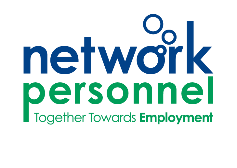 Applicant Declaration of Achieving Essential CriteriaName of Applicant: Role: CFSP Co-OrdinatorApplicant Declaration of Achieving Essential CriteriaName of Applicant: Role: CFSP Co-OrdinatorApplicant Declaration of Achieving Essential CriteriaName of Applicant: Role: CFSP Co-OrdinatorEssential criteriaPlease specify how you meet the essential criteria in each area.QualificationsLevel 3 qualification (or equivalent)  in Health, Social Care, Family Support, Youth Work, Social Work or other relevant discipline QualificationsLevel 3 qualification (or equivalent) in Advice & Guidance, Mentoring, Coaching, CounsellingQualifications4 GCSE’s (or equivalent) at grade C or above to include EnglishExperienceExperience of successfully supervising/managing and motivating a team within a relevant business areaExperienceExperience of designing and delivering holistic needs-led support to clients seeking employment and/or training opportunities. This includes assessing need, developing action plans, ensuring actions are implemented and reviewed on a regular basisExperienceExperience of responding to the social and employability needs of  children or vulnerable adults within a lone-working settingExperienceExperience of working to and understanding Safeguarding policies, procedures and legislationExperienceExperience of sourcing, scheduling and co-ordinating events and training provisions ExperienceExperience of delivering promotional/informational presentations to relevant stakeholdersExperienceExperience of compiling accurate and timely financial claims/reports Job related KnowledgeStrong knowledge and ability to use Microsoft Office including Word, Excel and Outlook Skills and CompetenciesAbility to persuade, influence and negotiate Skills and CompetenciesExcellent written communication skills Other requirementsFull driving licence and access to a vehicle for work purposes or ability to demonstrate alternative method of being able to fulfill any travel related duties of the role.